Муниципальное бюджетное учреждение дополнительного образованияЦентр детского (юношеского) научно-технического творчестваМетодическая разработкапо теме: «Техника ассамбляж, конструирование и декорирование из окружающих предметов»Автор:Сморгунова Н Ю.Армавир,2023 г.  Сморгунова Н.Ю. «Техника ассамбляж, конструирование и декорирование       из окружающих предметов»   Методическая разработка. – Краснодарский край, г.Армавир: МБУ ДО ЦНТТ, 2023Ассамбляж — это техника визуального искусства, для которой используют целые предметы или объёмные детали, которые компонуют, закрепляя на плоскости, как панно или картину. Для работы используют ткань, фурнитуру, дерево и прочее, дополняя эти материалы краской, лаком.Предлагаемая методическая разработка является практическим руководством по изготовлению работ в технике ассамбляж. Содержит способы и поэтапное описание работ. Издание предназначено как для начинающих любителей ассамбляжа, так и для мастеров и может служить пособием для работы кружков художественной направленности. СодержаниеПредисловие……………………………………………………............стр.4Введение………………………………………………………...............стр.5Материалы и инструменты…………………………………................стр.6Этапы выполнения работы в технике ассамбляж.................................................................................................стр. 7Заключение…………………………………………………….............стр.17Литература……………………………………………………..............стр.17Предисловие      Данная разработка познакомит вас с очень оригинальной техникой декорирования - ассамбляж. Ассамбляж - это вид прикладного творчества, который представляет собой технику декорирования разнообразных поверхностей с помощью объёмных предметов, таких как пуговицы, бусины, заготовленные объемные картонные фигуры, веревки, природный материал, шурупы, стекло способом картинок с последующей лакировкой полученного изображения для защиты от внешних воздействий.          Разработанный материал будет полезен учителям начальной школы, педагогам дополнительного образования, а также родителям которым предстоит научить ребенка делать своими руками различные работы в технике ассамбляж. Данная методическая разработка познакомит вас различными материалами и с технологическими приемами работы в техниках ассамбляж. Эта техника стала очень популярной в последнее время, и не удивительно, для работы требуются самые простые материалы и при этом можно создать изысканные элементы декора, а также дать вторую жизнь старым вещам с минимальными затратами.. ВведениеЧто такое «ассамбляж»? Ассамбляж – «сборка» или «монтаж» различных предметов, основанные на присоединении к рисунку, открытки, орнаменту или предмету, элементов подчеркивающих и усиливающих  их эффектность.  Далее, покрытие полученной композиции лаком ради сохранности и долговечности и лоска.Термин возник от французского  assemdlqe/ Его ввели в обиход французские художники в 1950 году. Родоначальником  ассамбляжа считают Пабло Пикассо. Он один из первых включил в свои живописные полотна полу объёмные детали окружающих предметов, веревки, сухие ветки,  пуговицы, бусины.           В России с середины ХХ века в технике ассамбляж работали Сергей Параджанов, Анатолий Брусиловский, Теодор Тэжик.
Современные художники продолжают активно развивать это направление. Работы зачастую монтируют буквально из мусора: в ход идут поврежденные детали автомобилей, пластмассовые руки кукол, крышки от бутылок, резиновые грелки, перчатки и многое другое. Часто такие произведения становятся ироничным протестом против общества потребления и узости восприятия мира.Ассамбляж довольно близок к другой форме современного искусства — инсталляции. Отличает их то, что ассамбляж — это сконструированный и смонтированный воедино объект, в то время как инсталляция может состоять из нескольких частей, которые взаимодействуют друг с другом в пространстве.Техника ассамбляж улучшает ассоциативное мышление, память, внимание, помогает развивать творческие способности. В руках творческого человека, множество разнообразных обыденных предметов, утративших свое первоначальное назначение, превращаются в художественную композицию, наполненную глубоким эстетическим содержанием. В современном мире все чаще происходит непреднамеренное        увеличение количества бытовых отходов, что становится серьезной проблемой. Вдохнуть вторую жизнь в отслужившую вещь,  означает не просто проявить свои творческие способности, но и выразить ответственную позицию заботы об окружающей среде.       Данная методическая разработка содержит конспект занятия для учащихся младшего и среднего школьного возраста по изготовлению новогодних открыток в технике ассамбляж. Приведены подробные разработки. Их выбор зависит от способностей и интересов ребенка. Сложно переоценить тот положительный эффект, который ассамбляж оказывает на детей. Такая деятельность имеет большое значение в развитии творческого воображения ребенка, его фантазии, художественного вкуса, аккуратности, концентрации внимания и усидчивости. Не менее важным здесь будет развитие логического мышления в процессе обдумывания последовательности действий: вырезать, наклеить, покрыть лаком. Во время занятий происходит развитие мелкой моторики рук, ведь в процессе изготовления изделий детям приходится вырезать и приклеивать детали небольших размеров, все это   напрямую связана с формированием интеллекта, развитием речи, памяти, внимания и мышления, что в свою очередь способствует развитию творческих способностей ребенка.  Идеи, представленные в разработке, помогут заинтересовать детей, превратить их кропотливый труд в чудесные мгновения творчества мастерства и красоты.       Для изготовления работ используем материалы различного качества. Общедоступность организации работы в технике ассамбляж, возможность последовательного усложнения выполняемых работ, и постепенного наращивания их трудности делают эти работы особенно ценными.       Для первой работы достаточно иметь цветной картон  формат А-4  как, декорируемую поверхность, острые ножницы, клей,  объемную фурнитуру (пуговицы, бусины, шнуры или тонкие веревки), природный материал  зерна или семена, лак.                 Главное в ассамбляже— не переоценить силы ребенка, дать ему интересное и увлекательное задание. Соблюдать технологию выполнения работы и не спешить, чтобы работа получилась красивой и аккуратной, тогда ребенок ощутит максимум удовольствия от процесса выполнения ассамбляжа и от результатов своей работы. А это — залог будущего успеха.          Цель работы: развитие креативных способностей учащихся посредством декорирования предметов быта в технике ассамбляж.Задачи:-ознакомление учащихся с техникой ассамбляжа, с технологиями декорирования изделий из, картона, с использованием природного материала;-формирование умений использовать различные технические приемы при работе в технике ассамбляж;-обрабатывание практических навыков работы с инструментами;формирование художественного вкуса и гармонии между формой и содержанием;-формирование творческого мышления.При работе с инструментами необходимо соблюдать правила техники безопасности. Методическая разработка содержит описание, последовательность выполнения работы и фотографии готовых работ.  В результате обучения учащиеся должны знать:технологические приемы работы с различными материалами;соблюдать правила техники безопасности при работе в технике ассамбляж;Должны уметь:работать с ножницами, клеемдекорировать изделия с использованием фурнитуры, природного материала;соблюдать правила техники безопасности при работе с клеем, ножницами, различными лаками;Материалы и инструменты:цветной картон формата А-4; тонкие острые ножницыиз ткани фетр и картона  новогодние силуэты ;фурнитура (бусины, пайетки, пуговицы, тесьма, природный материал);цветной скотч;клей ПВА;             Этапы выполнения работы:Подготовка поверхности;Распределение силуэтов мотива;Последовательное крепление деталей; Обрамление цветным скотчем или рамкойНачнем с самого простого варианта, выполним ассамбляж на лицевой стороне открытки, декорируем в новогодней тематике.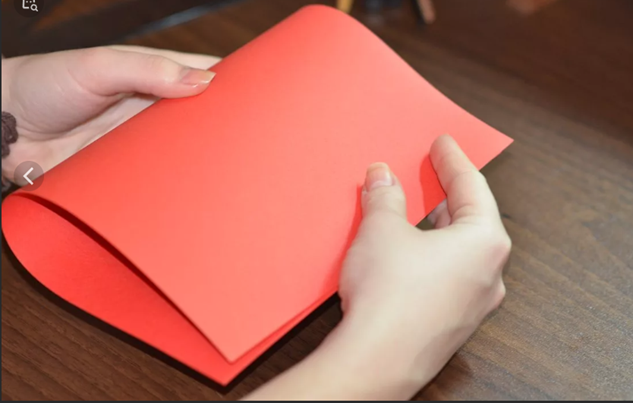 Формат  листа бумаги А-4 сгибаем пополам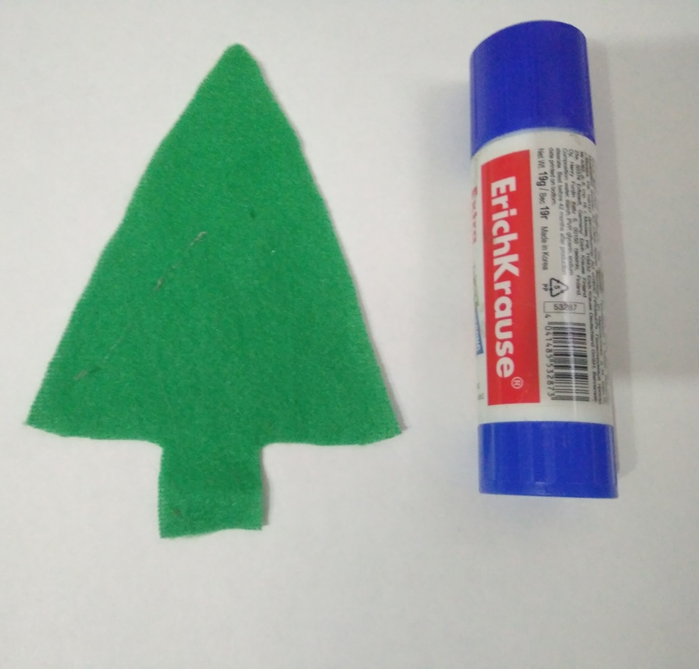 Крепим силуэт елочки клеем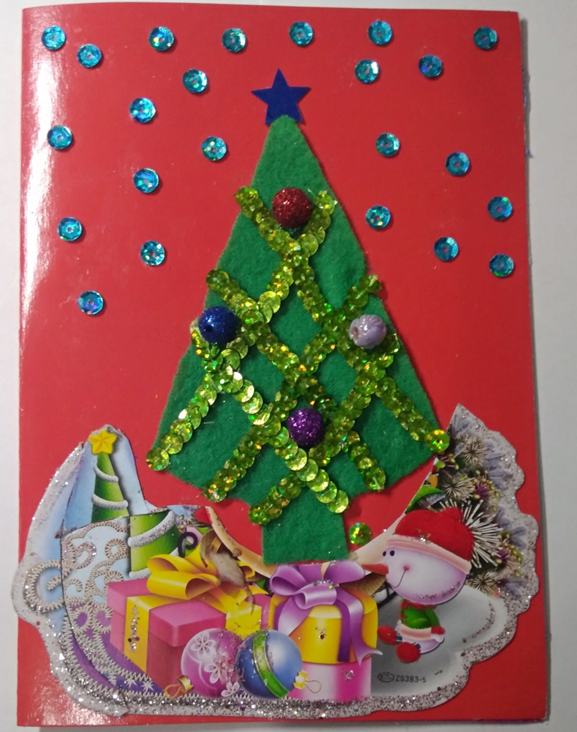 Верхнюю часть  ёлки закрепляем звездочкой.Украшаем пайетками и бусинами.Низ композиции оформляем новогодними подаркамии снеговиком двойным скотчем.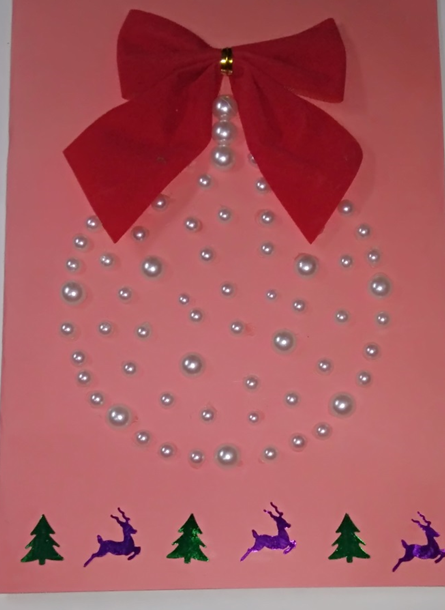 Работы учащихся.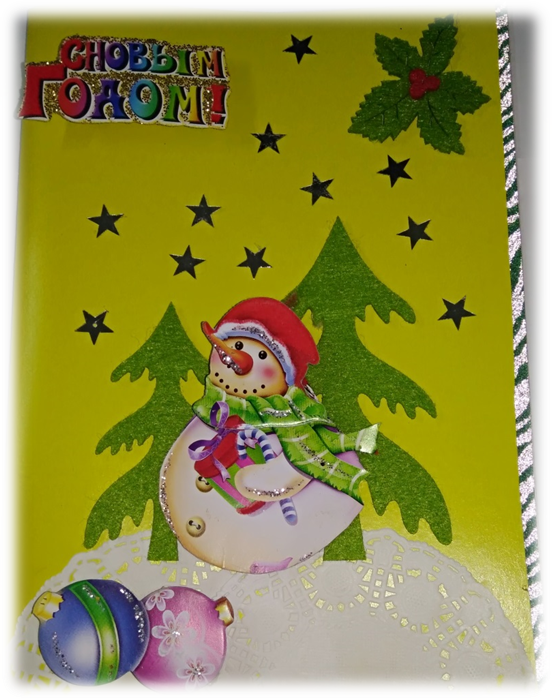 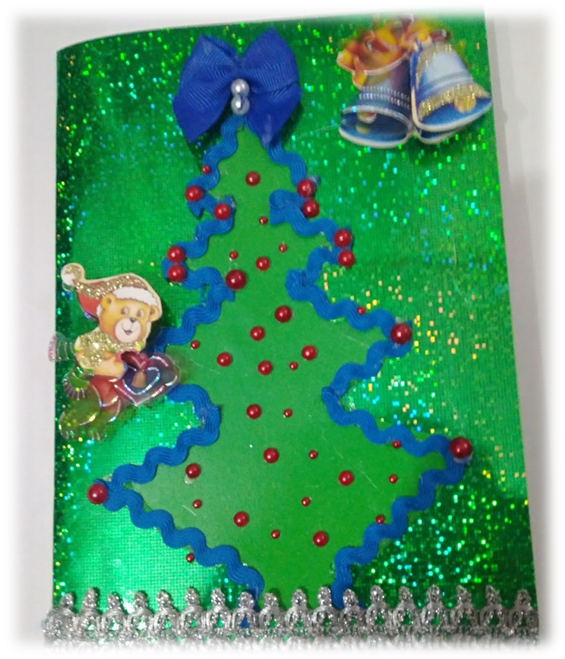 У вас есть уникальная возможность — почувствовать себя художниками, скульпторами сюрреалистами и сделать из бросового материала удивительные объемные картины, украшения. Начните вот с такого живописного произведенияЧтобы сделать такое декоративное панно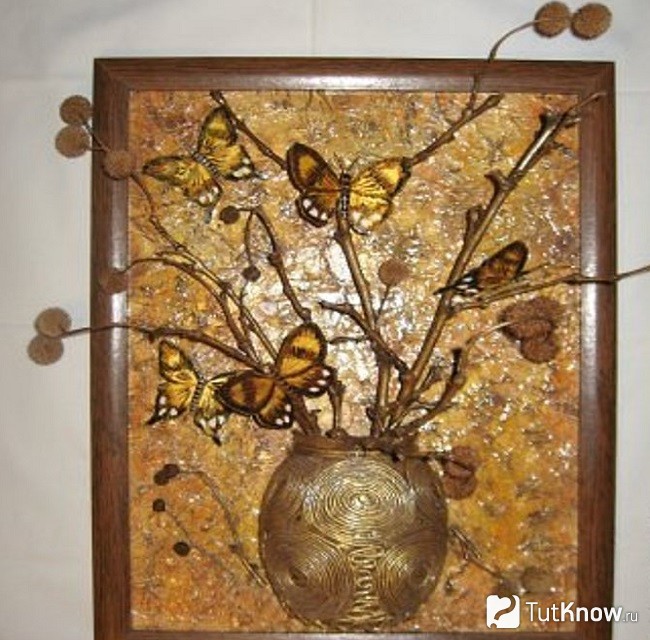 нужно приклеить вазочку на лист фанеры, поставить внутрь цветы, затем залить в нее гипс..Крылья бабочек вырежьте из картона, разрисуйте их. Тело этих насекомых нужно вылепить из соленого теста, а усики смастерить из проволоки.Дайте тесту высохнуть, затем приклейте бабочку на декоративное панно.В завершение, эту картину нужно покрыть мебельным лаком кистью или из баллончика.Как сделать брошь в технике ассамбляж?Обычно у мастериц остаются обрезки материалов, бусины, давайте всё это превратим в модное украшение. Вот что вам нужно достать из своих закромов:
ткань с грубым плетением;искусственные волокна льна золотистого цвета;стеклянные и деревянные бусы;мешковину (но не серую, а пшеничного цвета);клеевую паутинку;иголки с широким ушком;дублерин или бязь;декоративные элементы;нитки.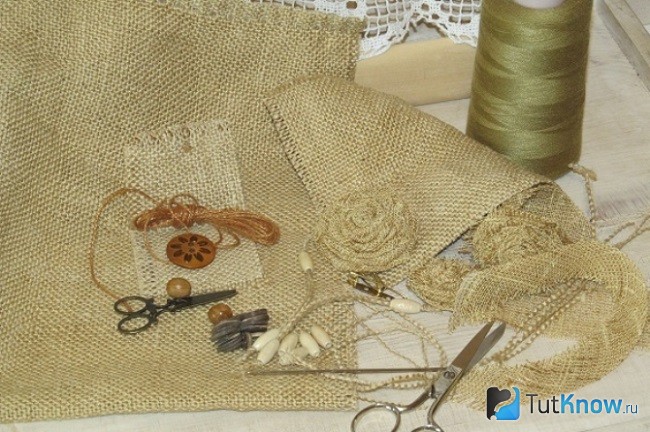 Сначала делаем розу из ткани. Для этого из полотна вырезаем полосу шириной 4, а длиной 30 см, сворачиваем ее вдоль пополам и скручиваем в виде цветка. Для этого сначала производим 3–4 оборота, а затем перегибаем полоску под углом 45°, делаем закрепляющие стежки. 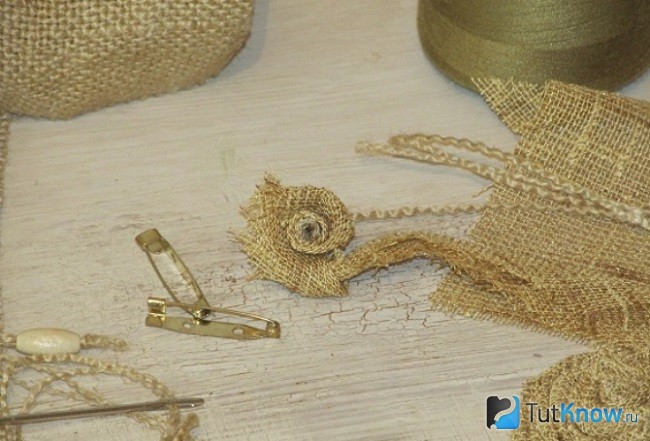 Далее, для создания брошки своими руками вырежьте из мешковины прямоугольник. Распушите его края, выдернув волокна по периметру по краям. Сложите заготовку пополам, немного сместив углы.

К этому элементу из мешковины нужно пришить по кругу розу из ткани. После этого из основной ткани вырежьте треугольник или полоску по косой.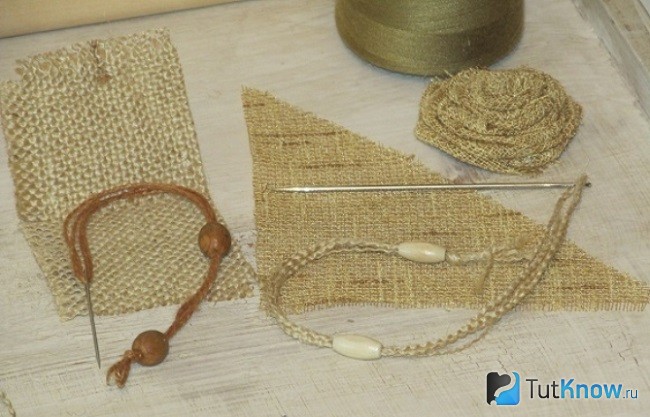 Далее, для оформления броши своими руками в технике ассамбляж, закладывая складки, одновременно закругляйте заготовку. Прошейте ее, притачайте к низу броши. Теперь нужно украсить ее деревянными бусинами. Для этого потяните за нить мешковины, выньте ее, сложите пополам. Проденьте в ушко большой иголки, свертите пополам, чтобы получилось 4 сложения нити. На оба конца надеваем по овальной бусине, закрепляем их при помощи аккуратных узелков.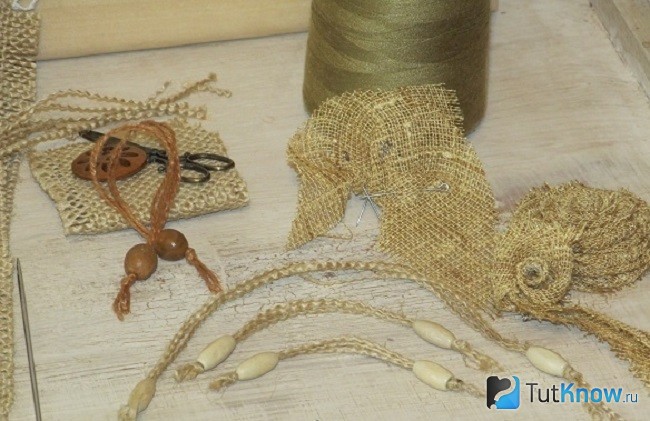 
Сшейте эту веревочную заготовку с розочкой. Можно декорировать ее и другими элементами.После того, как лицевая часть готова, позаботьтесь и об обратной. Сюда пришиваем бязь и крепим дублерин или клеевую паутинку. Чтобы брошь имела нужную жесткость, проложите слой верхней обтачки и синтепона большими кусочками клеевой паутинки.

Деталь из дублерина или бязи закрепляем — подгибая ткань, прошив швом через край. Махрящиеся края проклеиваем паутинкой.Чтобы прикрепить клеевую паутинку, положите на нее лист бумаги, прогладьте горячим утюгом. Затем уберите бумагу.Прикрепите застежку броши.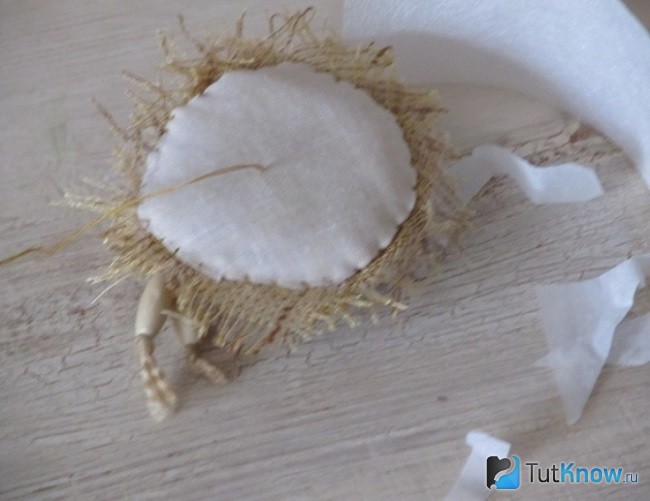 Можно оставить брошь в таком виде или придать ее другой цвет при помощи краски в аэрозоли.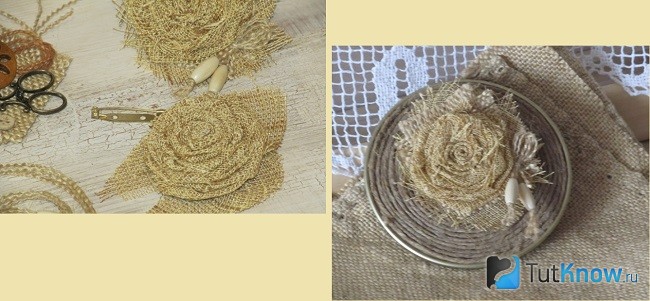 Заключение.Изготовление работ в  технике ассамбляж – это очень увлекательное занятие, которое нравится и взрослым, и детям. Не каждый ребёнок имеет способности к рисованию, но освоить техники ассамбляж - легко, что позволит создавать оригинальные работы и развивать необходимые качества и навыки у учащихся.Занятия с применением данной техники можно проводить как в рамках обучения в образовательной школе и в дополнительном образовании.Литература:Соколова  О.С.  Коллаж и ассамбляж Издательство:  Феникс, 2018 г.Розенбаум Р.А. Техника современного ассамбляжа. Прогресс,  2020 г.Интернет источник: http://do-by-hands.ru/category/assamblyazh/ http://k-na-r.ru 